                           STEAM GrantsToshiba America Foundation Grants for Grades K-5 — http://www.toshiba.com/taf/k5.jspAwards are $1,000Supports grades K-5 teachers wanting to bring an innovative hands-on project into their classrooms.Deadline is Oct. 1, annuallyVerizon Foundation — Awards are $5,000-$10,000Supports projects that promote STEM learningInvitation only — contact a representative with project ideas; http://www.verizon.com/about/responsibility/verizon-foundation to find local repRolling deadline, January-OctoberLowe’s Toolbox for Education — http://responsibility.lowes.com/apply-for-a-grant/Small toolbox grants are $2,000-$5,000Funds technology upgrades, tools for STEM programs, facility renovations and safety improvementsNext application cycle is Aug. 1-Sept. 26, 2016Stewart’s Holiday Match — http://www.stewartsshops.com/contributions/ (website wasn’t working when I checked this morning)Awards are $250-$1,000Gives to schools and other organizations in several categories, including education and artsDeadline is Jan. 31, annuallyKids in Need Teacher Grant — http://www.kinf.org/grants/Awards are $100 to $500Applications available July 15-Sept 30, annuallyP. Buckley Moss Foundation Teacher Art Grants —http://www.mossfoundation.org/grants.htmlAwards up to $1,000Supports new or evolving programs that integrate the arts into educational programming. Purpose is to aid and support teachers who wish to establish an effective learning tool using the arts in teaching children who learn differently.Deadline Sept. 30, 2016Association of American Educators Foundation Classroom Grant — http://www.aaeteachers.org/index.php/classroom-grant-applicationAwards are up to $500Highly competitiveDeadlines are Oct. 1 and March 1, annuallyMcCarthy Dressman Education Foundation Academic Enrichment Grants — https://mccartheydressman.org/academic-enrichment-grants/Awards up to $10,000 per year for up to three years ($30,000 total)Funds programs that improve student learning, foster understanding, depend students’ knowledge, and provide opportunities to expand awareness of the world around them.Application available Jan. 15-April 15 annually; application portal will close when maximum number of submissions is reached, so recommendation is to apply earlyThe Max and Victoria Dreyfus Foundation — http://www.mvdreyfusfoundation.org/#!application-guidelinesAwards are $1,000-$20,000Focus areas include schools and environmental/wildlife protection activitiesTwo deadlines each year: May 10 and Nov. 10The Harry Chapin Foundation — http://www.harrychapinfoundation.org/focus_focusandguidelines.phpAwards are up to $10,000Focus areas include community education, arts in education, and agricultural/environmental programsRolling deadline; board meets three times a year on an as-needed basis to review applicationsThis email and any files transmitted with it are confidential and intended solely for the use of the individual or entity to whom they are addressed. This message contains confidential information and is intended only for the individual named. If you are not the named addressee you should not disseminate, distribute or copy this e-mail. Please notify the sender immediately by e-mail if you have received this e-mail by mistake and delete this e-mail from your system. If you are not the intended recipient you are notified that disclosing, copying, distributing or taking any action in reliance on the contents of this information is strictly prohibited.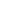 1.74 GB (11%) of 15 GB usedManageTerms - PrivacyLast account activity: 53 minutes agoDetailsShow details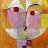 Click here to Reply or Forward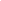 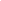 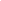 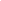 